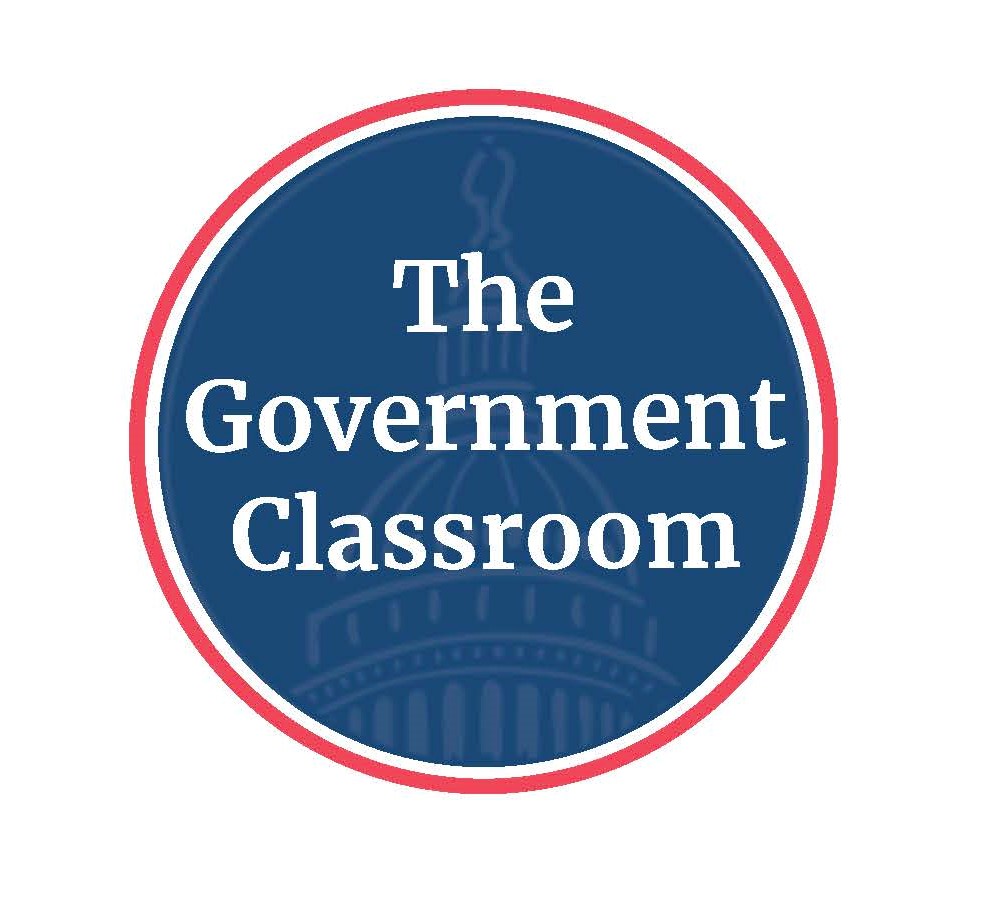 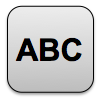 Influential DocumentsWrite about your understanding of Founding Documents and they how they have shaped the nature and functions of our institutions of self-governance by explaining the connections between and among each of the terms in the concept circle. How do the terms in the concept circle fit together?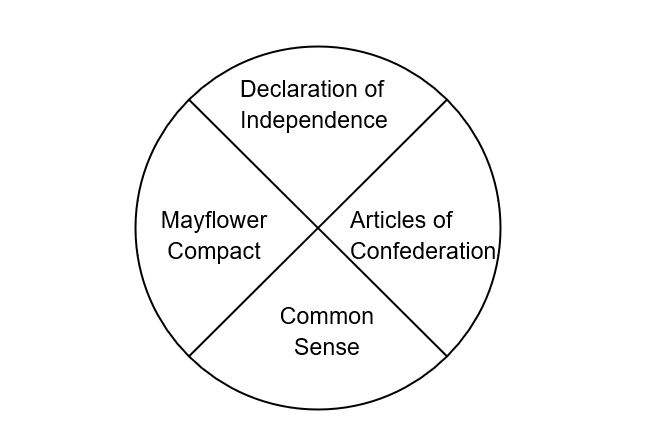 